        МОУ « СОШ с.Сосновка Саратовского района Саратовской области»                         ВНЕКЛАССНОЕ МЕРОПРИЯТИЕ          «Встреча с Его Величеством Русским языком»Составила учитель начальных классовБелова Раиса Викторовна                                                                  НОЯБРЬ 2012 ГОДНеделя филологии.Открытое мероприятие «Встреча с Его Величеством Русским языком» 3-4 классы.                   15.11.12г.Цель и задачи мероприятияЦель:  Создать условия для повышения интеллектуального и культурного уровня обучающихся, расширение кругозора учеников.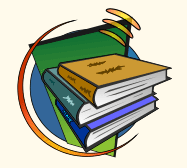 Задачи: 1. Расширить знания учащихся о русском языке; формировать культуру речевого общения.2. Активизировать мыслительную деятельность учащихся; развивать интеллект, память, внимание, воображение.3. Повышать интерес к изучению предмета; воспитывать любовь и уважение к русскому языку.Форма проведения мероприятияигра – путешествие.Ход мероприятия.I. Открытие игры. Ведущий:          Язык есть исповедь народа.                               В нём слышится его природа,                                Его душа и быт родной. По отношению каждого человека к своему языку можно совершенно точно судить не только о его культурном уровне, но и о гражданской ценности. Истинная любовь к своей стране немыслима без любви к своему языку. Русский язык – богатый, мелодичный, великий язык. А хорошо ли мы знаем его? Правильно ли говорим? Бережём ли свой язык?                             О, русской речи ширь и краткость,                             Мне близок строй её и мил,-                             Моя опора, гордость, радость,                             Окно в необозримый мир.                             В ней нежность песни,                             Мощь оружья,                             Размах – и точность без затей…                             Друзья мои, учите русский,                             Учите русскому детей.  (Сабир    Абдулла)Сегодня мы отправляемся в гости к Его Величеству Русскому языку.II.  Подготовка к путешествию.Ведущий: Ребята, путешествовать вы будете на поезде. В нём 2 вагона – 2 команды.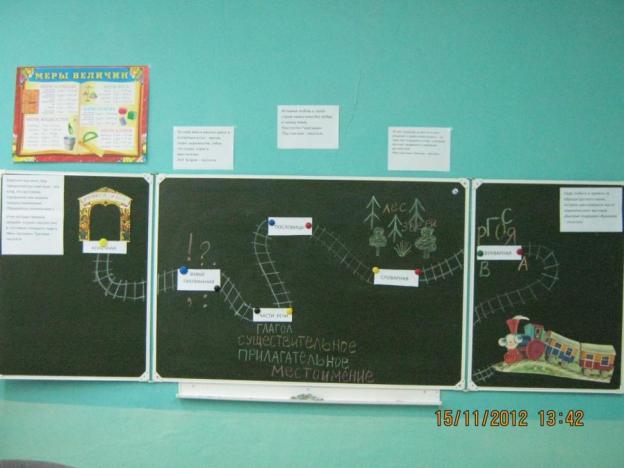 Уч-ся делятся на команды: гласные  и  согласные, выбирают капитанов. III. Разминка.Ведущий:  Перед  началом путешествия проверим вашу готовность. Отвечайте на вопросы быстро (вопросы задаются по очереди командам).1. Крошки-птички сели в ряд и словечки говорят. (буквы)2. Сколько букв в русском языке? (33)3. Предложение состоит из…  . (слов)4. Слова делятся на …   . (слоги)5. Мы слышим и произносим звуки или буквы? (звуки)6. Сколько в слове гласных букв, столько и …   . (слогов)7. Наша речь состоит из …  . (предложений)8. Какие буквы не обозначают звуков?  (Ъ,Ь)9. Назовите шипящие звуки. (ш,ж,ч,щ) 10. Звуки записываются с помощью… . (букв)11.Разные вопросы задаю я всем: Как? Откуда? Сколько? Почему? Зачем?(вопросительный знак)12. Друзья! В произведениях стою я для того,Чтоб выразить волнение, тревогу, восхищение, беду, торжество.(восклицательный знак) IV. Станция БУКВАРНАЯ.Ведущий:   Царство Русского языка очень богатое и необыкновенно красивое. Перед каждым, кто попадает в это царство, сразу же возникает картина:Сказочный волшебный дом,Буквы все хозяйки в нём.Дружно в доме том живётСлавный буквенный народ.Что это?      (азбука или алфавит)Ученики называют алфавит хором или по цепочке.Ведущий:  Посмотрите, из окошка выглядывают буквы. Столпились так, что не разберёшь, где какая!Задание 1. Запишите все буквы, которые видите в окошке.ПРИЛОЖЕНИЕ 1.Ответ. Т,К,Ж,Х,У.Задание 2. Запишите буквы в алфавитном порядке. (Буквы записаны на доске).Б  Е  В  А  З  К  Л  Г  О  С  Ж  Я                     (А  Б  В  Г  Е  Ж  З  К  Л  О  С  Я)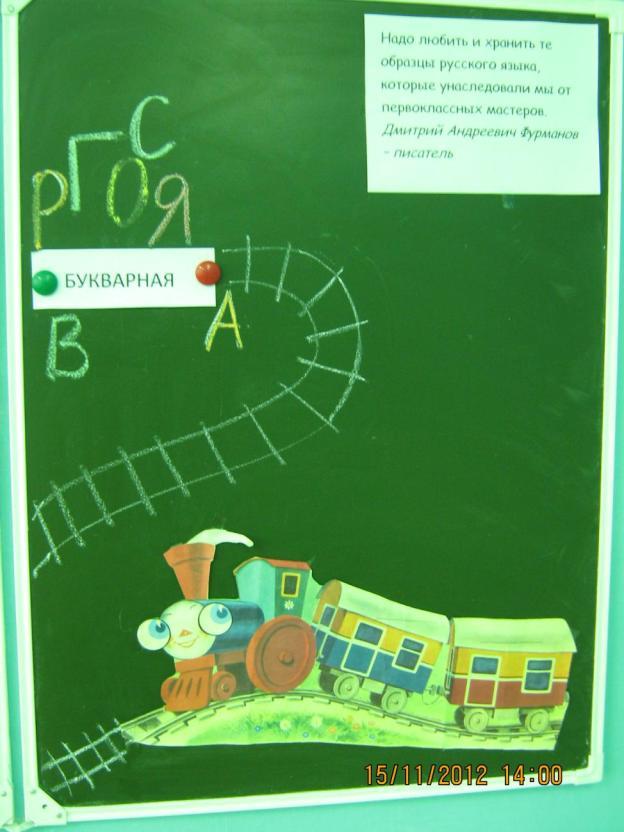 V. Станция СЛОВАРНАЯ.Задание 1.Разделите слова на слоги и составьте из двух любых слогов новое слово. Запишите его.САПОГ, КОНИ – (сани)ВАРЕЖКА. СВИСТОК – (восток)МЕСЯЦ.ТЕЛЬНЯШКА – (метель) Задание 2.Задание для капитанов.Запиши за 1 минуту как можно больше слов, которые отвечают на вопросы КТО?  или ЧТО?   Кто?	                                                  Что?…..	…..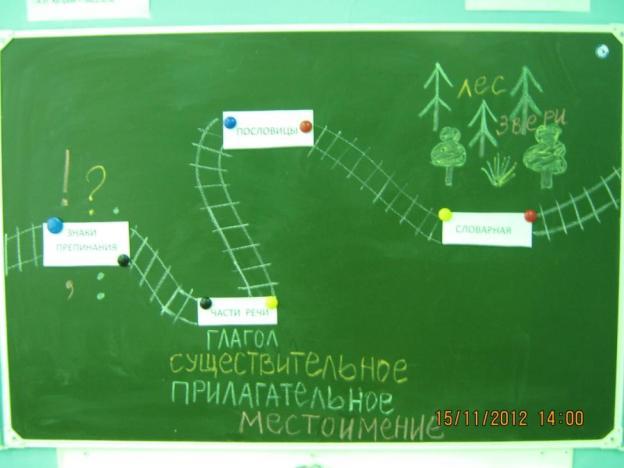 I. Станция ПОСЛОВИЦЫ.Задание 1.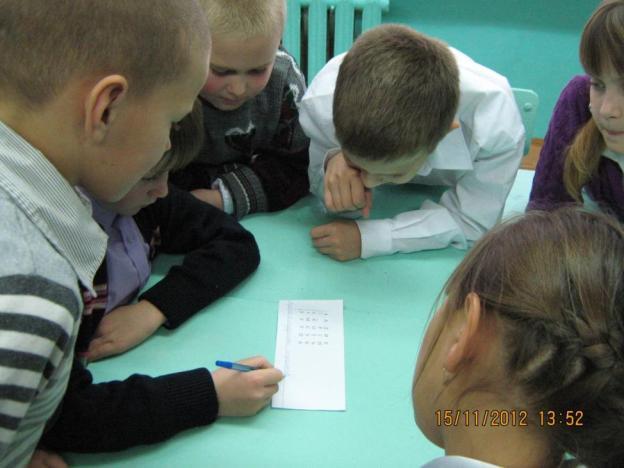 Расшифруйте пословицу. (Читать по стрелке, сверху вниз).А   А   Д   И   ЕЗ    --   Р   С   НБ   К   О   Т   ЬУ   М   С   У   К К   У   Т   П   А( Азбука – к мудрости ступенька.)Задание 2.Соберите пословицы.Человек от лени болеет,…       …а лень портит.Кончил дело – …                        …будет ладиться работа.а от труда здоровеет.                  Кто других не любит……гуляй смело.	   Раз соврал – …Труд человека кормит,…	   Была бы охота –……сам себя губит.	 …навек лгуном стал.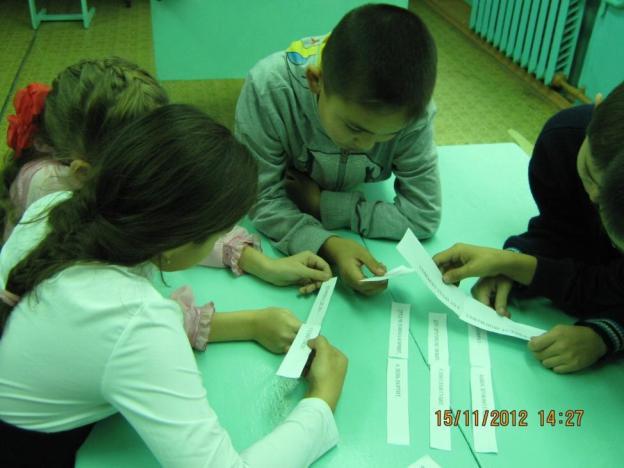 Задание 3.Подберите к пословице похожее по смыслу выражение.КУЙ ЖЕЛЕЗО, ПОКА ГОРЯЧО.а) за деревьями не видно лесаб) руки работают, голова кормитв) не откладывай дела в долгий ящикОДИН В ПОЛЕ НЕ ВОИН.а) шила в мешке не утаишьб) трудно и дереву одинокому растив) чистое золото ценится дороже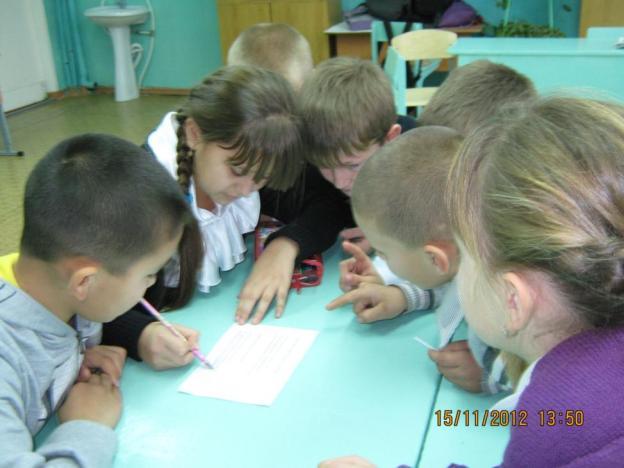 VII. Станция ЧАСТИ РЕЧИ.Задание.Зачеркните лишнее слово.1) ЗИМНИЙ, ОСЕННИЙ, ЯЗЫК, ТЁПЛЫЙ2) ГОРИТ, ПИШУТ, ДУЕТ, ЦВЕТОК3) РУССКИЙ, Я, ТЫ, ОНIII. Станция ЗНАКИ ПРЕПИНАНИЯ.Ведущий:  К.Г.Паустовский писал «Ещё Пушкин говорил о знаках препинания. Они существуют, чтобы выделить мысль, привести слова в правильное соотношение и дать фразе лёгкость и правильное звучание.»Задание 1.Поставьте в предложении правильно запятую, чтобы сохранить человеку жизнь.КАЗНИТЬ НЕЛЬЗЯ ПОМИЛОВАТЬ.(КАЗНИТЬ НЕЛЬЗЯ, ПОМИЛОВАТЬ.)Задание 2.Составьте два предложения о русском языке так, чтобы одно из них было восклицательное, а другое вопросительное.IX. Станция КОНЕЧНАЯ.Ведущий: Интересное было путешествие? Что понравилось особенно? Почему? Что нового узнали? Чему научились? Можем мы в жизни обойтись без русского языка?Ребята, бережно храните все богатство нашего языка. Ведь по тому, как человек говорит, мы сразу легко можем судить о том, с кем мы имеем дело. Учитесь хорошей, интеллигентной речи. Дорожите словом.Много слов на земле. Есть дневные слова, –
В них весеннего неба сквозит синева.
Есть слова – словно раны, слова – словно суд, –
С ними в плен не сдаются и в плен не берут.
Словом можно убить, словом можно спасти,
Словом можно полки за собой повести.
Словом можно продать, и предать, и купить,
Словом модно в разящий свинец перелить.
Но слова всем словам в языке у нас есть:
Слава, Родина, Верность, Свобода и Честь.
Пусть разменной монетой не служат они, –
Золотым эталоном их в сердце храни!
И не делай их слугами в мелком быту –
Береги изначальную их чистоту.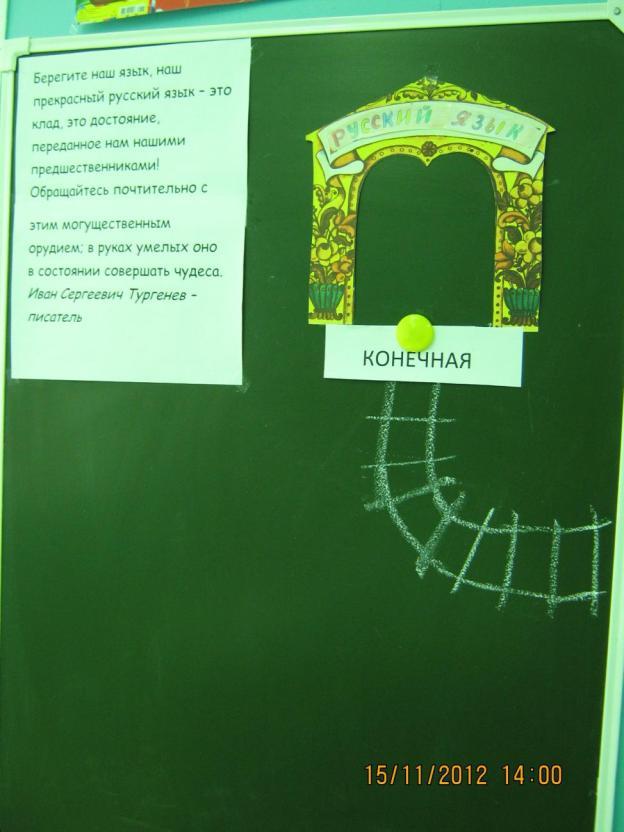 X. Заключение.Подведение итогов игры-путешествия. Награждение победителей.ПРИЛОЖЕНИЕ 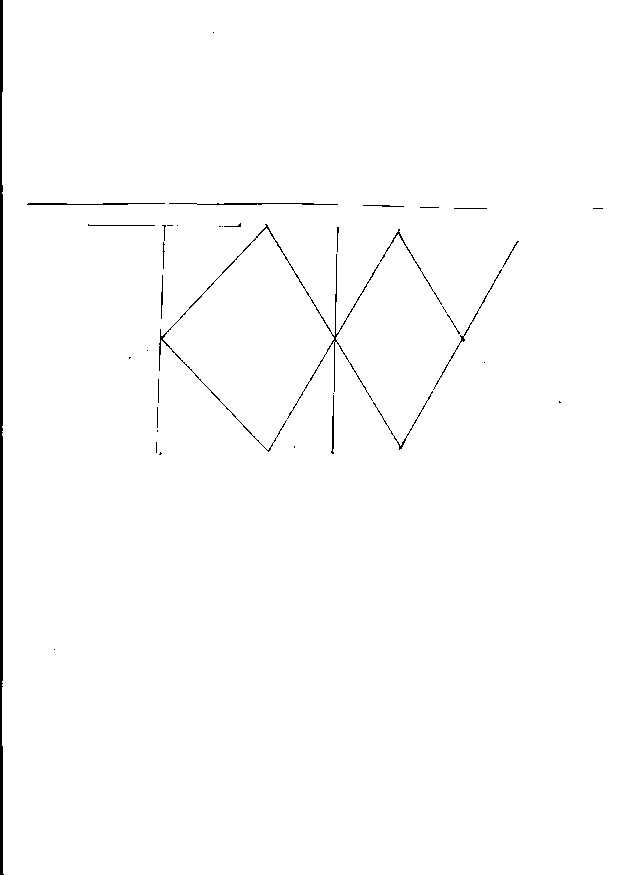 